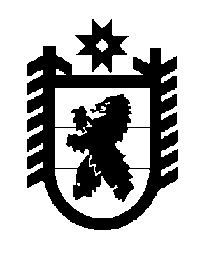 Российская Федерация Республика Карелия    ПРАВИТЕЛЬСТВО РЕСПУБЛИКИ КАРЕЛИЯПОСТАНОВЛЕНИЕ                                        от  8 апреля 2019 года № 143-Пг. Петрозаводск О Порядке предоставления из бюджета Республики Карелия субсидии акционерному обществу «Корпорация развития Республики Карелия» 
на организационно-правовое сопровождение Системы добровольной сертификации «Сделано в Карелии» (субсидии юридическим лицам 
(за исключением субсидий государственным (муниципальным) учреждениям), индивидуальным предпринимателям, физическим 
лицам – производителям товаров, работ, услуг)В соответствии со статьей 78 Бюджетного кодекса Российской Федерации, постановлением Правительства Российской Федерации 
от 6 сентября 2016 года № 887 «Об общих требованиях к нормативным правовым актам, муниципальным правовым актам, регулирующим предоставление субсидий юридическим лицам (за исключением субсидий государственным (муниципальным) учреждениям), индивидуальным предпринимателям, а также физическим лицам – производителям товаров, работ, услуг» Правительство Республики Карелия п о с т а н о в л я е т:Утвердить прилагаемый Порядок предоставления из бюджета Республики Карелия субсидии акционерному обществу «Корпорация развития Республики Карелия» на организационно-правовое сопровождение Системы добровольной сертификации «Сделано в Карелии» (субсидии юридическим лицам 
(за исключением субсидий государственным (муниципальным) учреждениям), индивидуальным предпринимателям, физическим лицам – производителям товаров, работ, услуг).           Глава Республики Карелия 					                  А.О. ПарфенчиковУтвержденпостановлением ПравительстваРеспублики Карелияот 8 апреля 2019 года № 143-П Порядок предоставления из бюджета Республики Карелия субсидии акционерному обществу «Корпорация развития Республики Карелия» на организационно-правовое сопровождение Системы добровольной сертификации 
«Сделано в Карелии» (субсидии юридическим лицам (за исключением субсидий государственным (муниципальным) учреждениям), индивидуальным предпринимателям, физическим лицам – производителям товаров, работ, услуг)1. Настоящий Порядок устанавливает процедуру и условия предоставления из бюджета Республики Карелия субсидии акционерному обществу «Корпорация развития Республики Карелия» на организационно-правовое сопровождение Системы добровольной сертификации «Сделано в Карелии» (далее – субсидия).2. Субсидия предоставляется акционерному обществу «Корпорация развития Республики Карелия», указанному в законе Республики Карелия о бюджете Республики Карелия на соответствующий финансовый год и плановый период (далее – получатель субсидии).3. Целью предоставления субсидии является финансовое обеспечение затрат, связанных с  организационно-правовым сопровождением Системы добровольной сертификации «Сделано в Карелии».4. Субсидия предоставляется Министерством экономического развития и промышленности Республики Карелия, до которого в соответствии с бюджетным законодательством как до получателя бюджетных средств доведены в установленном порядке лимиты бюджетных обязательств на предоставление субсидии на соответствующий финансовый год и плановый период 
(далее – главный распорядитель).5. Предоставление субсидии осуществляется на основании соглашения (договора) о предоставлении субсидии, заключенного между главным распорядителем и получателем субсидии в соответствии с типовой формой, установленной Министерством финансов Республики Карелия 
(далее – соглашение), предусматривающего согласие получателя субсидии на осуществление проверок главным распорядителем и органом исполнительной власти Республики Карелия, осуществляющим функции органа государственного финансового контроля (далее – орган финансового контроля), соблюдения условий, целей и порядка предоставления субсидии.6. Получатель субсидии на первое число месяца, предшествующего месяцу, 
в котором планируется заключение соглашения, должен соответствовать следующим требованиям:у получателя субсидии должна отсутствовать неисполненная обязанность по уплате налогов, сборов, страховых взносов, пеней, штрафов, процентов, подлежащих уплате в соответствии с законодательством Российской Федерации о налогах и сборах;у получателя субсидии должна отсутствовать просроченная задолженность по возврату в бюджет Республики Карелия субсидий, бюджетных инвестиций, предоставленных в том числе в соответствии с иными правовыми актами, и иная просроченная задолженность перед бюджетом Республики Карелия;получатель субсидии не должен находиться в процессе реорганизации, ликвидации, банкротства; получатель субсидии не должен являться иностранным юридическим лицом, а также российским юридическим лицом, в уставном (складочном) капитале которого доля участия иностранных юридических лиц, местом регистрации которых является государство или территория, включенные в утверждаемый Министерством финансов Российской Федерации перечень государств и территорий, предоставляющих льготный налоговый режим налогообложения и (или) не предусматривающих раскрытия и предоставления информации при проведении финансовых операций (офшорные зоны) в отношении таких юридических лиц, в совокупности превышает 50 процентов;получатель субсидии не должен получать средства из бюджета Республики Карелия, на основании иных нормативных правовых актов или муниципальных правовых актов на цели, указанные в пункте 3 настоящего Порядка. 7. Субсидия предоставляется при соблюдении следующих условий:запрета приобретения получателем субсидии за счет средств субсидии иностранной валюты, за исключением операций, осуществляемых в соответствии с валютным законодательством Российской Федерации при закупке (поставке) высокотехнологичного импортного оборудования, сырья и комплектующих изделий, а также связанных с достижением целей предоставления средств субсидии иных операций, определенных нормативными правовыми актами, регулирующими порядок предоставления субсидий указанным юридическим лицам;принятия получателем субсидии обязательств по достижению значений показателей результативности предоставления субсидии, установленных главным распорядителем в соглашении.8.  Для получения субсидии получатель субсидии представляет главному распорядителю следующие документы:1) заявку на предоставление субсидии по форме, утверждаемой главным распорядителем;2) заверенную получателем субсидии справку, подтверждающую соответствие получателя субсидии на первое число месяца, предшествующего месяцу, в котором планируется заключение соглашения, требованиям и условиям, определенным настоящим Порядком;3) смету расходов на реализацию мероприятий, направленных на организационно-правовое сопровождение Системы добровольной сертификации «Сделано в Карелии» (далее – смета расходов), на соответствующий финансовый год по форме, утверждаемой главным распорядителем;4) план мероприятий, направленных на организационно-правовое сопровождение Системы добровольной сертификации «Сделано в Карелии», 
по форме, утверждаемой главным распорядителем.9. В течение 10 рабочих дней после представления документов, указанных в пункте 8 настоящего Порядка, главный распорядитель принимает решение о предоставлении субсидии либо об отказе в предоставлении субсидии, о чем уведомляет получателя субсидии в течение 2 рабочих дней со дня принятия соответствующего решения.10.  Основаниями для отказа в предоставлении субсидии являются:несоответствие представленных получателем субсидии документов требованиям, определенным пунктом 8 настоящего Порядка, или непредставление (представление не в полном объеме) указанных документов;недостоверность представленной получателем субсидии информации.11. Главный распорядитель в течение 5 рабочих дней после принятия решения о предоставлении субсидии  заключает с получателем субсидии соглашение.12. Размер субсидии устанавливается законом Республики Карелия о бюджете Республики Карелия на соответствующий финансовый год и плановый период и в 2019 году составляет 400 тысяч рублей.13. Перечисление субсидии на расчетный или корреспондентский счет, открытый получателю субсидии в учреждениях Центрального банка Российской Федерации или кредитных организациях, осуществляется согласно графику, установленному соглашением в соответствии со сметой расходов.14. Показатели результативности предоставления субсидии (далее – показатели результативности), сроки и форма представления получателем субсидии отчетности о достижении установленных показателей результативности, отчетности об осуществлении расходов, источником финансового обеспечения которых является субсидия, устанавливаются главным распорядителем в соглашении.15. Контроль за соблюдением условий, целей и порядка предоставления субсидии осуществляется главным распорядителем и органом финансового контроля в соответствии с законодательством.16. В случае нарушения получателем субсидии условий, установленных при ее предоставлении, выявленного по результатам проверок, проведенных главным распорядителем и (или) органом финансового контроля, получатель субсидии обеспечивает возврат субсидии в бюджет Республики Карелия в течение 
10 рабочих дней со дня получения требования главного распорядителя в сроки, установленные органом финансового контроля, или в течение 30 календарных дней со дня получения требования органа финансового контроля, если срок 
не указан.17. В случае недостижения показателей результативности получатель субсидии возвращает средства субсидии в полном объеме в бюджет Республики Карелия в течение 10 рабочих дней со дня получения требования главного распорядителя.18. В случае образования не использованного в отчетном финансовом году остатка субсидии на финансовое обеспечение затрат и отсутствия решения главного распорядителя, принятого по согласованию с органом финансового контроля, о наличии потребности в указанных средствах, данные неиспользованные средства подлежат возврату в бюджет Республики Карелия по коду доходов бюджетной классификации, указанному в соглашении, в течение 10 рабочих дней со дня получения требования главного распорядителя.19. В случае если неиспользованный остаток субсидии не перечислен в бюджет Республики Карелия, указанные средства подлежат взысканию в судебном порядке._______________